Updated WDB Board Member and County Commissioner listing coming soon.                For more information call     573-334-0990.   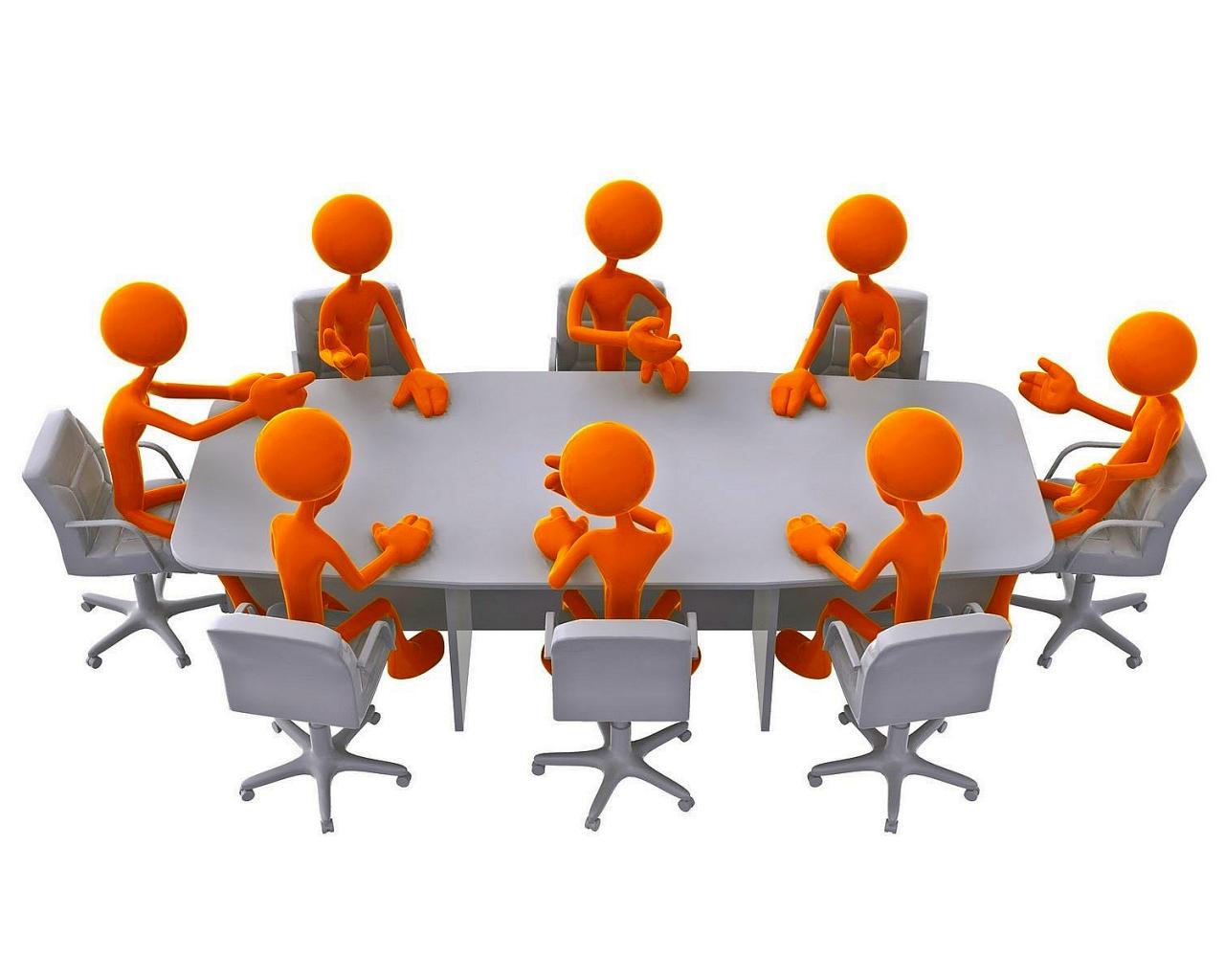 